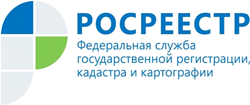 Управление Росреестра по Республике АдыгеяОПЛАТА ГОСУДАРСТВЕННОЙ ПОШЛИНЫ ЗА РЕГИСТРАЦИЮ ПРАВА СОБСТВЕННОСТИОдной из самых распространенных ошибок граждан при подготовке документов для регистрации права собственности остается неправильная оплата государственной пошлины.                                                         Управление Росреестра по Республике Адыгея обращает внимание заявителей на то, что оплачивать госпошлину должен приобретатель собственности. В случае, если оплату производит другой человек, в платежном документе должны быть обязательно полностью и без ошибок указаны фамилия, имя и отчество, паспортные данные покупателя, а не другого лица. Напоминаем, что неверно оплаченная госпошлина является причиной для возврата документов без рассмотрения.Если вы уже ошиблись при оплате госпошлины, деньги можно вернуть. Для этого с заявлением о возврате излишне уплаченной государственной пошлины должен обратиться тот человек, в отношении которого должно быть совершено юридически значимое действие. Иное лицо не вправе требовать возврата уплаченного за плательщика сбора (государственной пошлины). Заявление необходимо подать в орган, уполномоченный совершать данное действие. В заявлении нужно указать банковский счет, на который должны быть возвращены денежные средства.К заявлению о возврате излишне уплаченной (взысканной) суммы необходимо приложить подлинные платежные документы. Для частичного возврата потребуются копии платежных документов.Для информации. По сведениям Управления Росреестра по Республике Адыгея за 9 месяцев 2019 года возвращено доходов по заявлениям юридических и физических     лиц  -  1950,5 тыс. руб. За  аналогичный период 2018 г. возвращено - 1 343,5 тыс. руб.  Количество обращений по возврату денежных средств - 284 ед., в том числе юридических лиц  28 ед.                    